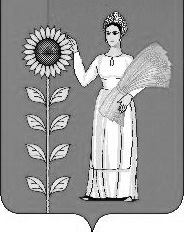 ПОСТАНОВЛЕНИЕадминистрации сельского поселения   Среднематренский  сельсоветДобринского муниципального   района Липецкой  области24.09.2021                               с. Средняя Матренка                                 №52О признании утратившим силу   постановления № 8 от 01.03.2017    Рассмотрев экспертное заключение правового управления администрации Липецкой области № 04-3793 от 16.09.2021 года, в связи  с приведением нормативных правовых актов в соответствие действующему законодательству, нормативных правовых актов, руководствуясь Федеральным законом 131-ФЗ «Об общих принципах организации местного самоуправления в Российской Федерации», Устава сельского поселения Среднематренский сельсовет, администрация сельского поселения Среднематренский сельсовет ПОСТАНОВЛЯЕТ:     1.Признать утратившим силу  постановление № 8 от 01.03.2017г. «Об утверждении Порядка формирования, утверждения и ведения планов-графиков закупок товаров, работ, услуг для обеспечения нужд сельского поселения Среднематренский сельсовет Добринского муниципального района Липецкой области»      2.  Настоящее постановление вступает в силу со дня его официального                    обнародования.      3. Контроль за выполнением настоящего постановления оставляю за собой. Глава   администрации сельского поселенияСреднематренский сельсовет                                 Н.А.Гущина